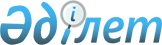 О внесении изменений в решение Келесского районного маслихата от 24 декабря 2021 года № 10-85-VIІ "О районном бюджете на 2022-2024 годы"Решение Келесского районного маслихата Туркестанской области от 28 ноября 2022 года № 19-165-VII
      Келесский районной маслихат РЕШИЛ:
      1. Внести в решение Келесского районного маслихата "О районном бюджете на 2022-2024 годы" от 24 декабря 2021 года №10-85-VIІ (зарегистрировано в Реестре государственной регистрации нормативных правовых актов под №26265) следующие изменения:
      пункт 1 изложить в новой редакции:
       "1. Утвердить районный бюджет Келесского района на 2022-2024 годы согласно приложениям 1, 2, 3 соответственно, в том числе на 2022 год в следующих объемах: 
      1) доходы – 24 081 893 тысяч тенге:
      налоговые поступления – 1 357 155 тысяч тенге;
      неналоговые поступления – 37 446 тысяч тенге;
      поступления от продажи основного капитала – 68 164 тысяч тенге;
      поступления трансфертов – 22 619 128 тысяч тенге;
      2) затраты – 24 139 561 тысяч тенге;
      3) чистое бюджетное кредитование – 229 734 тысяч тенге:
      бюджетные кредиты – 321 615 тысяч тенге;
      погашение бюджетных кредитов – 91 881 тысяч тенге;
      4) сальдо по операциям с финансовыми активами – 0;
      приобретение финансовых активов – 0;
      поступления от продажи финансовых активов государства – 0;
      5) дефицит (профицит) бюджета – -287 402 тысяч тенге;
      6) финансирование дефицита (использование профицита) бюджета – 287 402 тысяч тенге:
      поступление займов – 321 615 тысяч тенге ; 
      погашение займов – 91 881 тысяч тенге; 
      используемые остатки бюджетных средств – 57 668 тысяч тенге.".
      2. приложение 1 к указанному решению изложить в новой редакции согласно приложению к настоящему решению.
      3. Настоящее решение вводится в действие с 1 января 2022 года. Районный бюджет на 2022 год
					© 2012. РГП на ПХВ «Институт законодательства и правовой информации Республики Казахстан» Министерства юстиции Республики Казахстан
				
      Секретарь районного маслихата 

А.Тотиков
Приложение 1 к решению
Келесского районного
маслихата от 28 ноября
2022 года №19-165-VIIПриложение 1 к решению
Келесского районного
маслихата от 24 декабря
2022 года №10-85-VII
Категория
Категория
Категория
Категория
Категория
сумма, тысяч тенге
Класс
Класс
Класс
Класс
сумма, тысяч тенге
Подкласс
Подкласс
Подкласс
сумма, тысяч тенге
Наименование
Наименование
сумма, тысяч тенге
1. Доходы
1. Доходы
24 081 893
1
Налоговые поступления
Налоговые поступления
1 357 155
01
Подоходный налог
Подоходный налог
459 560
1
Корпоративный подоходный налог
Корпоративный подоходный налог
11 892
2
Индивидуальный подоходный налог
Индивидуальный подоходный налог
447 668
03
Социальный налог
Социальный налог
652 330
1
Социальный налог
Социальный налог
652 330
04
Hалоги на собственность
Hалоги на собственность
217 047
1
Hалоги на имущество
Hалоги на имущество
217 047
05
Внутренние налоги на товары, работы и услуги
Внутренние налоги на товары, работы и услуги
16 718
2
Акцизы
Акцизы
11 200
3
Поступления за использование природных и других ресурсов
Поступления за использование природных и других ресурсов
1 529
4
Сборы за ведение предпринимательской и профессиональной деятельности
Сборы за ведение предпринимательской и профессиональной деятельности
3 989
08
Обязательные платежи, взимаемые за совершение юридически значимых действий и (или) выдачу документов уполномоченными на то государственными органами или должностными лицами
Обязательные платежи, взимаемые за совершение юридически значимых действий и (или) выдачу документов уполномоченными на то государственными органами или должностными лицами
11 500
1
Государственная пошлина
Государственная пошлина
11 500
2
Неналоговые поступления
Неналоговые поступления
37 446
01
Доходы от государственной собственности
Доходы от государственной собственности
104
7
Вознаграждения по кредитам, выданным из государственного бюджета
Вознаграждения по кредитам, выданным из государственного бюджета
104
03
Поступления денег от проведения государственных закупок, организуемых государственными учреждениями, финансируемыми из государственного бюджета
Поступления денег от проведения государственных закупок, организуемых государственными учреждениями, финансируемыми из государственного бюджета
17
1
Поступления денег от проведения государственных закупок, организуемых государственными учреждениями, финансируемыми из государственного бюджета
Поступления денег от проведения государственных закупок, организуемых государственными учреждениями, финансируемыми из государственного бюджета
17
04
Штрафы, пени, санкции, взыскания, налагаемые государственными учреждениями, финансируемыми из государственного бюджета, а также содержащимися и финансируемыми из бюджета (сметы расходов) Национального Банка Республики Казахстан
Штрафы, пени, санкции, взыскания, налагаемые государственными учреждениями, финансируемыми из государственного бюджета, а также содержащимися и финансируемыми из бюджета (сметы расходов) Национального Банка Республики Казахстан
1 679
1
Штрафы, пени, санкции, взыскания, налагаемые государственными учреждениями, финансируемыми из государственного бюджета, а также содержащимися и финансируемыми из бюджета (сметы расходов) Национального Банка Республики Казахстан, за исключением поступлений от организаций нефтяного сектора и в Фонд компенсации потерпевшим
Штрафы, пени, санкции, взыскания, налагаемые государственными учреждениями, финансируемыми из государственного бюджета, а также содержащимися и финансируемыми из бюджета (сметы расходов) Национального Банка Республики Казахстан, за исключением поступлений от организаций нефтяного сектора и в Фонд компенсации потерпевшим
1 679
06
Прочие неналоговые поступления
Прочие неналоговые поступления
35 646
1
Прочие неналоговые поступления
Прочие неналоговые поступления
35 646
3
Поступления от продажи основного капитала
Поступления от продажи основного капитала
68 164
03
Продажа земли и нематериальных активов
Продажа земли и нематериальных активов
68 164
1
Продажа земли
Продажа земли
67 519
2
Продажа нематериальных активов
Продажа нематериальных активов
645
4
Поступления трансфертов 
Поступления трансфертов 
22 619 128
02
Трансферты из вышестоящих органов государственного управления
Трансферты из вышестоящих органов государственного управления
22 619 128
2
Трансферты из областного бюджета
Трансферты из областного бюджета
22 619 128
Функциональная группа
Функциональная группа
Функциональная группа
Функциональная группа
Функциональная группа
сумма, тысяч тенге
Функциональная подгруппа
Функциональная подгруппа
Функциональная подгруппа
Функциональная подгруппа
сумма, тысяч тенге
Администратор бюджетных программ
Администратор бюджетных программ
Администратор бюджетных программ
сумма, тысяч тенге
Программа
Программа
сумма, тысяч тенге
Наименование
сумма, тысяч тенге
2. Затраты
24 139 561
01
Государственные услуги общего характера
1 146 086
1
Представительные, исполнительные и другие органы, выполняющие общие функции государственного управления
274 190
112
Аппарат маслихата района (города областного значения)
46 811
001
Услуги по обеспечению деятельности маслихата района (города областного значения)
45 411
003
Капитальные расходы государственного органа 
300
005
Повышение эффективности деятельности депутатов маслихатов
1 100
122
Аппарат акима района (города областного значения)
227 379
001
Услуги по обеспечению деятельности акима района (города областного значения)
190 340
003
Капитальные расходы государственного органа 
37 039
2
Финансовая деятельность
2 000
459
Отдел экономики и финансов района (города областного значения)
2 000
003
Проведение оценки имущества в целях налогообложения
2 000
9
Прочие государственные услуги общего характера
869 896
454
Отдел предпринимательства и сельского хозяйства района (города областного значения)
45 205
001
Услуги по реализации государственной политики на местном уровне в области развития предпринимательства и сельского хозяйства
45 205
458
Отдел жилищно-коммунального хозяйства, пассажирского транспорта и автомобильных дорог района (города областного значения)
511 177
001
 Услуги по реализации государственной политики на местном уровне в области жилищно-коммунального хозяйства, пассажирского транспорта и автомобильных дорог
356 611
013
 Капитальные расходы государственного органа 
2 461
113
Целевые текущие трансферты из местных бюджетов
99 178
067
Капитальные расходы подведомственных государственных учреждений и организаций
52 927
459
Отдел экономики и финансов района (города областного значения)
298 514
001
Услуги по реализации государственной политики в области формирования и развития экономической политики, государственного планирования, исполнения бюджета и управления коммунальной собственностью района (города областного значения)
47 837
113
Целевые текущие трансферты из местных бюджетов
250 677
472
Отдел строительства, архитектуры и градостроительства района (города областного значения)
15 000
040
Развитие объектов государственных органов
15 000
02
Оборона
99 114
1
Военные нужды
19 448
122
Аппарат акима района (города областного значения)
19 448
005
Мероприятия в рамках исполнения всеобщей воинской обязанности
19 448
2
Организация работы по чрезвычайным ситуациям
79 666
122
Аппарат акима района (города областного значения)
79 666
006
Предупреждение и ликвидация чрезвычайных ситуаций масштаба района (города областного значения)
79 435
007
Мероприятия по профилактике и тушению степных пожаров районного (городского) масштаба, а также пожаров в населенных пунктах, в которых не созданы органы государственной противопожарной службы
231
03
Общественный порядок, безопасность, правовая, судебная, уголовно-исполнительная деятельность
38 892
9
Прочие услуги в области общественного порядка и безопасности
38 892
458
Отдел жилищно-коммунального хозяйства, пассажирского транспорта и автомобильных дорог района (города областного значения)
38 892
021
Обеспечение безопасности дорожного движения в населенных пунктах
38 892
06
Социальная помощь и социальное обеспечение
3 344 598
1
Социальное обеспечение
884 842
451
Отдел занятости и социальных программ района (города областного значения)
884 842
005
Государственная адресная социальная помощь
884 842
2
Социальная помощь
2 344 519
451
Отдел занятости и социальных программ района (города областного значения)
2 344 519
002
Программа занятости
1 330 117
015
Территориальный центр социального обслуживания пенсионеров и инвалидов
90 587
006
Оказание жилищной помощи 
8 560
007
Социальная помощь отдельным категориям нуждающихся граждан по решениям местных представительных органов
177 076
010
Материальное обеспечение детей-инвалидов, воспитывающихся и обучающихся на дому
9 149
014
Оказание социальной помощи нуждающимся гражданам на дому
162 356
017
Обеспечение нуждающихся инвалидов обязательными гигиеническими средствами и предоставление услуг специалистами жестового языка, индивидуальными помощниками в соответствии с индивидуальной программой реабилитации инвалида
426 753
023
Обеспечение деятельности центров занятости населения
139 921
9
Прочие услуги в области социальной помощи и социального обеспечения
115 237
451
Отдел занятости и социальных программ района (города областного значения)
115 237
001
Услуги по реализации государственной политики на местном уровне в области обеспечения занятости и реализации социальных программ для населения
98 241
011
Оплата услуг по зачислению, выплате и доставке пособий и других социальных выплат
4 200
021
Капитальные расходы государственного органа 
2 500
067
Капитальные расходы подведомственных государственных учреждений и организаций
10 296
7
Жилищно-коммунальное хозяйство
2 101 358
1
Жилищное хозяйство
114 967
463
Отдел земельных отношений района (города областного значения)
114 967
016
Изъятие земельных участков для государственных нужд
114 967
2
Коммунальное хозяйство
1 360 874
458
Отдел жилищно-коммунального хозяйства, пассажирского транспорта и автомобильных дорог района (города областного значения)
1 360 874
027
Организация эксплуатации сетей газификации, находящихся в коммунальной собственности районов (городов областного значения)
38 414
028
Развитие коммунального хозяйства
363 925
058
Развитие системы водоснабжения и водоотведения в сельских населенных пунктах
958 535
3
Благоустройство населенных пунктов
625 517
458
Отдел жилищно-коммунального хозяйства, пассажирского транспорта и автомобильных дорог района (города областного значения)
625 517
016
Обеспечение санитарии населенных пунктов
93 532
018
Благоустройство и озеленение населенных пунктов
531 985
8
Культура, спорт, туризм и информационное пространство
1 015 347
1
Деятельность в области культуры
529 733
472
Отдел строительства, архитектуры и градостроительства района (города областного значения) 
23 793
011
Развитие объектов культуры
23 793
819
Отдел внутренней политики, культуры, развития языков и спорта района (города областного значения)
505 940
009
Поддержка культурно-досуговой работы
505 940
2
Спорт
28 700
472
Отдел строительства, архитектуры и градостроительства района (города областного значения) 
15 000
008
Развитие объектов спорта
15 000
819
Отдел внутренней политики, культуры, развития языков и спорта района (города областного значения)
13 700
014
Проведение спортивных соревнований на районном (города областного значения) уровне
11 963
015
Подготовка и участие членов сборных команд района (города областного значения) по различным видам спорта на областных спортивных соревнованиях
1 737
3
Информационное пространство
271 355
819
Отдел внутренней политики, культуры, развития языков и спорта района (города областного значения)
271 355
005
Услуги по проведению государственной информационной политики
40 000
007
Функционирование районных (городских) библиотек
192 903
008
Развитие государственного языка и других языков народа Казахстана
38 452
9
Прочие услуги по организации культуры, спорта, туризма и информационного пространства
185 559
819
Отдел внутренней политики, культуры, развития языков и спорта района (города областного значения)
185 559
001
Услуги по реализации государственной политики на местном уровне в области внутренней политики, культуры, развития языков и спорта
57 349
004
Реализация мероприятий в сфере молодежной политики
124 210
032
Капитальные расходы подведомственных государственных учреждений и организаций
4 000
9
Топливно-энергетический комплекс и недропользование
133 314
1
Топливо и энергетика
1 000
497
Отдел жилищно-коммунального хозяйства района (города областного значения)
1 000
019
Развитие теплоэнергетической системы
1 000
9
Прочие услуги в области топливно-энергетического комплекса и недропользования
132 314
458
Отдел жилищно-коммунального хозяйства, пассажирского транспорта и автомобильных дорог района (города областного значения)
132 314
036
Развитие газотранспортной системы
132 314
10
Сельское, водное, лесное, рыбное хозяйство, особо охраняемые природные территории, охрана окружающей среды и животного мира, земельные отношения
92 816
6
Земельные отношения
41 871
463
Отдел земельных отношений района (города областного значения)
41 871
001
Услуги по реализации государственной политики в области регулирования земельных отношений на территории района (города областного значения)
40 766
007
Капитальные расходы государственного органа 
1 105
9
Прочие услуги в области сельского, водного, лесного, рыбного хозяйства, охраны окружающей среды и земельных отношений
50 945
459
Отдел экономики и финансов района (города областного значения)
50 945
099
Реализация мер по оказанию социальной поддержки специалистов
50 945
11
Промышленность, архитектурная, градостроительная и строительная деятельность
49 567
2
Архитектурная, градостроительная и строительная деятельность
49 567
472
Отдел строительства, архитектуры и градостроительства района (города областного значения) 
49 567
001
Услуги по реализации государственной политики в области строительства, архитектуры и градостроительства на местном уровне
28 952
013
Разработка схем градостроительного развития территории района, генеральных планов городов районного (областного) значения, поселков и иных сельских населенных пунктов
20 615
12
Транспорт и коммуникации
1 068 004
1
Автомобильный транспорт
1 068 004
458
Отдел жилищно-коммунального хозяйства, пассажирского транспорта и автомобильных дорог района (города областного значения)
1 068 004
023
Обеспечение функционирования автомобильных дорог
223 294
045
Капитальный и средний ремонт автомобильных дорог районного значения и улиц населенных пунктов
844 710
13
Прочие
492 983
9
Прочие
492 983
458
Отдел жилищно-коммунального хозяйства, пассажирского транспорта и автомобильных дорог района (города областного значения)
281 710
062
Реализация мероприятий по социальной и инженерной инфраструктуре в сельских населенных пунктах в рамках проекта "Ауыл-Ел бесігі"
281 710
472
Отдел строительства, архитектуры и градостроительства района (города областного значения) 
211 273
079
Развитие социальной и инженерной инфраструктуры в сельских населенных пунктах в рамках проекта "Ауыл-ел бесігі"
211 273
14
Обслуживание долга
120
1
Обслуживание долга
120
459
Отдел экономики и финансов района (города областного значения)
120
021
Обслуживание долга местных исполнительных органов по выплате вознаграждений и иных платежей по займам из областного бюджета
120
15
Трансферты
14 557 362
1
Трансферты
14 557 362
459
Отдел экономики и финансов района (города областного значения)
14 557 362
006
Возврат неиспользованных (недоиспользованных) целевых трансфертов
2 444
024
Целевые текущие трансферты в вышестоящие бюджеты в связи с передачей функций государственных органов из нижестоящего уровня государственного управления в вышестоящий
14 236 142
038
Субвенции
316 766
054
Возврат сумм неиспользованных (недоиспользованных) целевых трансфертов, выделенных из республиканского бюджета за счет целевого трансферта из Национального фонда Республики Казахстан
2 010
3. Чистое бюджетное кредитование
229 734
Бюджетные кредиты 
321 615
10
Сельское, водное, лесное, рыбное хозяйство, особо охраняемые природные территории, охрана окружающей среды и животного мира, земельные отношения
321 615
9
Прочие услуги в области сельского, водного, лесного, рыбного хозяйства, охраны окружающей среды и земельных отношений
321 615
459
Отдел экономики и финансов района (города областного значения)
321 615
018
Бюджетные кредиты для реализации мер социальной поддержки специалистов
321 615
Категория
Категория
Категория
Категория
Категория
сумма, тысяч тенге
Класс
Класс
Класс
Класс
сумма, тысяч тенге
Подкласс
Подкласс
Подкласс
сумма, тысяч тенге
Специфика
сумма, тысяч тенге
Наименование
сумма, тысяч тенге
5
Погашение бюджетных кредитов
91 881
01
Погашение бюджетных кредитов
91 881
1
Погашение бюджетных кредитов, выданных из государственного бюджета
91 881
4. Сальдо по операциям с финансовыми активами
0
приобретение финансовых активов
0
поступления от продажи финансовых активов государства
0
5. Дефицит (профицит) бюджета
-287 402
6. Финансирование дефицита (использование профицита) бюджета
287 402
Поступления займов
321 615
Категория
Категория
Категория
Категория
Категория
сумма, тысяч тенге
Класс
Класс
Класс
Класс
сумма, тысяч тенге
Подкласс
Подкласс
Подкласс
сумма, тысяч тенге
Наименование
сумма, тысяч тенге
7
Поступления займов
321 615
01
Внутренние государственные займы
321 615
2
Договоры займа
321 615
16
Погашение займов
91 881
1
Погашение займов
91 881
459
Отдел экономики и финансов района (города областного значения)
91 881
005
Погашение долга местного исполнительного органа перед вышестоящим бюджетом
91 881
Категория
Категория
Категория
Категория
Категория
сумма, тысяч тенге
Класс
Класс
Класс
Класс
сумма, тысяч тенге
Подкласс
Подкласс
Подкласс
сумма, тысяч тенге
Наименование
сумма, тысяч тенге
8
Используемые остатки бюджетных средств
57 668
01
Остатки бюджетных средств
57 668
1
Свободные остатки бюджетных средств
57 668